          Приложение № 8								к постановлению главы Чесменского муниципального районаот«27»декабря 2016г. № 674Паспорт подпрограммыНаименование подпрограммы                          -  «Организация предоставления образовательных             услуг дополнительного образования в сфере  культуры и искусства на 2017-2019 годы»Ответственный исполнитель подпрограммы:  МКУДО «Чесменская школа искусств»                                                                                     МКУДО «Светловская школа искусств»Программно-целевые инструментымуниципальной подпрограммы:                          Подпрограмма «Развитие художественного образования на 2015-2017 годы»Основные цели муниципальной подпрограммы:                                    - Организация предоставления образовательных             услуг дополнительного образования в сфере культуры и искусства в 2017 - 2019 годах, создание условий для разностороннего развития детей;                                                                                     - Формирование общей культуры личности обучающихся;                                                                                     - Создание основы для сознательного выбора и последующего освоения профессиональных образовательных программ в сфере культуры и искусства;                                                                                   - Воспитание гражданственности и любви к   Родине.Основные задачи муниципальной 	подпрограммы:	- Осуществление целенаправленного обучения              детей и подростков различным видам искусства;                                                                                   - Обеспечение создания благоприятных условий       для разностороннего развития личности, сохранение культурных традиций;                                                                                   - Повышение качества обучения;                                                                                   - Увеличение количества учащихся;                                                                                   - Укрепление материально-технической базы     школ.Целевые индикаторы и показатели муниципальной подпрограммы:	- Охват детей и подростков начальным  художественным образованием;                                                                                   - % учащихся, победителей конкурсной системы    от числа принимавших участие;Этапы и сроки реализации подпрограммы:    2017 - 2019 годы, в два этапа                                                                                   I этап – 2017 год                                                                                   II этап – 2018 -2019 годыОбъемы бюджетных ассигнований муниципальной подпрограммы:                       Общий объем финансирования подпрограммы   составляет 33403,91 тыс.рублей, в том числе                                                                                   2017 год – 13141,37 тыс.рублей                                                                                   2018 год – 10131,27 тыс.рублей                                                                                   2019 год – 10131,27 тыс.рублейОжидаемые результаты реализациимуниципальной подпрограммы:                        - Охват детей и подростков начальным  художественным образованием не менее 19,4 – 19,6%;                                                                                   - % учащихся, победителей конкурсной системы         от числа принимавших участие не менее 30% (повышение уровня исполнительского мастерства солистов и творческих коллективов;                                                                                   повышение качества обучения).Содержание проблемы и обоснование необходимости ее решения подпрограммными методамиВажная роль в сохранении культурного наследия, в обеспечении свободного доступа к этому наследию всех категорий населения, в распространении знаний принадлежит учреждениям дополнительного образования детей.Успешное развитие и модернизация учреждений дополнительного образования детей во многом зависят от быстрого реагирования на происходящие перемены в обществе, своевременной выработки стратегии, правильного выбора целей и приоритетов, формирования нового профессионального менталитета у работников культуры. В Чесменском муниципальном районе деятельность по организации дополнительного образования в сфере культуры и искусства осуществляют 2 учреждения дополнительного образования: МКУДО "Чесменская школа искусств" и МКУДО "Светловская школа искусств". В  детских школах искусств проходит обучение по следующим специализациям: народные инструменты (класс: баяна, аккордеона, домры, гитары), оркестровые инструменты (класс: скрипки), фортепиано, изобразительное искусство (рисунок, живопись, композиция, скульптура, ДПИ, история искусств), фольклор, хореографическое искусство.Современный этап развития учреждений дополнительного образования характеризуется, с одной стороны, стабилизацией спроса на традиционные услуги, а с другой стороны, увеличивается роль конкурентной среды (все более доступен Интернет и его поисковые возможности).Поэтому современное учреждение дополнительного образования не может сегодня ограничить свой сервис стандартным набором услуг и должно расширять его границы за счет освоения информационных и социально-культурных технологий, связывая свое развитие с народными традициями, самобытной культурой края. Необходимо модернизировать сеть учреждений дополнительного образования исходя из современных условий развития общества.Разрабатываемая Подпрограмма направлена на обучение детей и подростков различным видам искусства, обеспечение создания благоприятных условий для разностороннего развития личности, сохранение культурных традиций. Для реализации указанных целей проводятся различные конкурсы, фестивали, олимпиады.Основные цели и задачи подпрограммыЦели Подпрограммы:  - Организация предоставления дополнительного образования к сфере культуры и искусства в  2017-2019  годах;- Создание условий для разностороннего развития детей;- Формирование общей культуры личности обучающихся;-Создание основы для сознательного выбора и последующего освоения профессиональных образовательных программ в сфере культуры и искусства;- Воспитание гражданственности и любви к Родине.Задачи Подпрограммы:- Осуществление целенаправленного обучения детей и подростков различным видам искусства.  - Обеспечение создания благоприятных условий для разностороннего развития личности, сохранение культурных традиций.- Повышение качества обучения.- Увеличение количества учащихся.- Укрепление материально-технической базы школ.Конкретные показатели для количественной оценки достижения целей и выполнения задач Подпрограммы приведены в разделе VII Подпрограммы.Сроки и этапы реализации подпрограммыРеализация подпрограммы рассчитана на 2017  - 2019 годы и осуществляется в два этапа:I этап – 2017 годII этап – 2018 -2019 годы.Система мероприятий подпрограммыВ программе предусматривается реализация мероприятий по созданию условий для духовно-нравственного и эстетического развития личности на основе деятельности школ искусств.Ресурсное обеспечение подпрограммыОбщий объем финансирования Подпрограммы составляет 33403,91тыс. рублей.Источники финансирования Подпрограммы: бюджет Чесменского муниципального района – 29810,69 тыс. рублей, областной бюджет – 3593,22 тыс. рублей.Объемы финансирования Подпрограммы могут корректироваться с учетом доходов районного бюджета на соответствующий финансовый год.Организация управления и механизм реализации подпрограммыРеализация программы осуществляется в соответствии с действующими правовыми актами Чесменского муниципального района, определяющими механизм реализации ведомственных муниципальных программ.Подпрограмму планируется выполнить за счет средств бюджета Чесменского муниципального района и внебюджетных средств.Реализация Подпрограммы осуществляется на основе договоров, контрактов, соглашений, заключаемых в установленном порядке. Финансирование Подпрограммы за счет средств бюджета Чесменского муниципального района осуществляется в соответствии с утвержденными ассигнованиями на 2017 - 2019 годы.Денежные средства на реализацию мероприятий  Подпрограммы будут   поступать     непосредственно     исполнителям     программных   мероприятий муниципальным казённым образовательным учреждениям дополнительного образования детей Чесменского муниципального района. Исполнители Подпрограммы несут ответственность за своевременное и качественное выполнение мероприятий Подпрограммы, за нецелевое использование бюджетных средств, выделяемых на ее реализацию, за достижение значений показателей Подпрограммы, представляют ежеквартальные отчеты (до 10 числа месяца, следующего за отчетным периодом) о ходе реализации Подпрограммы организатору Подпрограммы и отчет по окончании срока реализации Подпрограммы.Организатор Подпрограммы ежеквартально уточняет мероприятия Подпрограммы, целевые показатели, финансовые затраты по мероприятиям Подпрограммы, представляет обобщенную информацию о ходе реализации Подпрограммы Координатору Подпрограммы, ежегодно готовит доклад о ходе реализации Подпрограммы и использовании финансовых средств, организует ведение ежеквартальной отчетности по реализации мероприятий Подпрограммы, ежеквартально предоставляет отчет об использовании ассигнований и аналитическую записку о ходе реализации Подпрограммы.В случае необходимости изменения, перечня мероприятий или уточнения объемов их финансирования в течение, финансового года организатором Подпрограммы вносятся изменения в Подпрограмму.Ожидаемые результаты реализации подпрограммыЭффективность от реализации Подпрограммы выражается в повышении социальной роли школ вследствие:- Увеличения численности детей в возрасте от 5 до 18 лег, получающих услуги по дополнительному образованию в сфере культуры и искусства;- Повышения уровня  исполнительского мастерства солистов и творческих коллективов;- Повышения качества обучения.Показатели, характеризующие результаты  реализации  Подпрограммы,  приведены в таблице:По истечении срока реализации Подпрограммы организатор Подпрограммы готовит сводный отчет о реализации Подпрограммы за период ее действия с пояснительной запиской о реализованных мероприятиях, достигнутых целях, полученном социально-экономическом эффекте.Оценка эффективности реализации Подпрограммы производится ежегодно в соответствии с Порядком принятия решений о разработке долгосрочных целевых и ведомственных муниципальных программ, их формирования и реализации. Финансово-экономическое обоснование подпрограммыМетодика оценки эффективности реализации подпрограммы   По каждой Муниципальной программе (подпрограмме) ежегодно проводится оценка эффективности ее реализации. После завершения очередного финансового года Ответственный исполнитель Муниципальной программы представляет в Управление экономики, недвижимости и предпринимательства отчет о реализации Муниципальной программы, производит оценку эффективности реализации Муниципальной программы, согласно утвержденной Методике. Методика оценки эффективности муниципальной программы (подпрограммы)  должна включать следующие разделы:- Сведения о взаимосвязи мероприятий и результатов их выполнения сцелевыми индикаторами муниципальной программы (подпрограммы);- Обоснование состава и значений соответствующих целевыхиндикаторов и показателей муниципальной программы (подпрограммы) и оценку влияния внешних факторов и условий на их достижение;- Оценка эффективности реализации Программы (Оэф),определяется по формуле:, где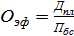 Дпл оценка достижения плановых индикативных показателей;Пбс оценка полноты использования бюджетных средств.а. Оценка достижения плановых индикативных показателей (Дпл) рассчитывается по формуле: где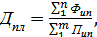 Фип фактические индикативные показатели;n – количество фактических индикативных показателей;Пип плановые индикативные показатели;m  количество плановых индикативных показателей.б. Оценка полноты использования бюджетных средств (Пбс) рассчитывается по формуле: где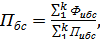 Фибс фактическое использование бюджетных средств по отдельным мероприятиям Программы;k – количество мероприятий Программы;Пибс плановое использование бюджетных средств.в. Оценка эффективности реализации Программы (Оэф) будет тем выше, чем выше уровень достижения индикативных показателей и меньше уровень использования бюджетных средств, при этом:Оэф> 1,4 – характеризует очень высокую эффективность реализации Программы (значительно превышает целевые значения индикаторов);1 <Оэф< 1,4 – высокая эффективность реализации Программы (превышение целевых значений индикаторов);0,5 <Оэф< 1 – низкая эффективность реализации Программы (не достигнуты целевые значения индикаторов);Оэф< 0,5 – крайне низкая эффективность реализации Программы (не достигнуты целевые значения индикаторов более чем в два раза).№п/пНаименованиеИсполнители Срок исполненияОбъем финансирования тыс. рублейОбъем финансирования тыс. рублейОбъем финансирования тыс. рублей№п/пНаименованиеИсполнители Срок исполнения2017 год2018 год2019 год1Оплата труда работников учрежденияМКУДО "ЧШИ", МКУДО "СШИ"Январь- декабрь10475,08035,08035,02Социальное обеспечение работников (компенсация по коммунальным услугам)МКУДО "ЧШИ", МКУДО "СШИ"Январь- декабрь 1197,741197,741197,743Организация участия в выездных мероприятияхМКУДО "ЧШИ", МКУДО "СШИ"Январь- декабрь67,0004Обеспечение доступа к услугам  связи и ИнтернетаМКУДО "ЧШИ", МКУДО "СШИ"Январь- декабрь33,0005Содержание зданий и помещений, ОСМКУДО "ЧШИ", МКУДО "СШИ"Январь- декабрь1214,13898,53898,536Обеспечение хозяйственной деятельностиМКУДО "ЧШИ", МКУДО "СШИ"Январь- декабрь56,5007Организация и проведение школьных, районных, зональных, областных конкурсов, фестивалей, теоретической олимпиады и др. мероприятийМКУДО "ЧШИ", МКУДО "СШИ"Январь- декабрь48,0008Укрепление материально-технической базы и противопожарные мероприятия (ремонт здания и приобретение ОС)МКУДО "ЧШИ", МКУДО "СШИ"Январь- декабрь50,000       Всего по Подпрограмме       Всего по Подпрограмме       Всего по Подпрограмме       Всего по Подпрограмме13141,3710131,2710131,27Показатели результативности выполнения ПодпрограммыПоказатели результативности выполнения ПодпрограммыПоказатели результативности выполнения ПодпрограммыПоказатели результативности выполнения ПодпрограммыПоказатели результативности выполнения ПодпрограммыПоказатели результативности выполнения ПодпрограммыПоказатели результативности выполнения ПодпрограммыПоказатели результативности выполнения ПодпрограммыНаименование показателяЕд.изм.2015 факт.2016 ожид.2016 ожид.201720182019Цель : Повышение духовно-нравственного и эстетического развития личности на основе деятельности школ искусствЦель : Повышение духовно-нравственного и эстетического развития личности на основе деятельности школ искусствЦель : Повышение духовно-нравственного и эстетического развития личности на основе деятельности школ искусствЦель : Повышение духовно-нравственного и эстетического развития личности на основе деятельности школ искусствЦель : Повышение духовно-нравственного и эстетического развития личности на основе деятельности школ искусствЦель : Повышение духовно-нравственного и эстетического развития личности на основе деятельности школ искусствЦель : Повышение духовно-нравственного и эстетического развития личности на основе деятельности школ искусствЦель : Повышение духовно-нравственного и эстетического развития личности на основе деятельности школ искусствЗадача: Повышение духовно-нравственного и эстетического уровня развития детей и подростковЗадача: Повышение духовно-нравственного и эстетического уровня развития детей и подростковЗадача: Повышение духовно-нравственного и эстетического уровня развития детей и подростковЗадача: Повышение духовно-нравственного и эстетического уровня развития детей и подростковЗадача: Повышение духовно-нравственного и эстетического уровня развития детей и подростковЗадача: Повышение духовно-нравственного и эстетического уровня развития детей и подростковЗадача: Повышение духовно-нравственного и эстетического уровня развития детей и подростковЗадача: Повышение духовно-нравственного и эстетического уровня развития детей и подростковОхват детей и подростков начальным художественнымобразованием%чел.19,937119,937119,437019,437019,537219,7375% учащихся, победителей конкурсной системы от числа принимавших участиеЧШИСШИ%80,039,030,030,030,030,0Наименование показателяИсполнительФинансовые затраты, тыс. руб.Финансовые затраты, тыс. руб.Финансовые затраты, тыс. руб.Наименование показателяИсполнитель201720182019Цель: Создание условий для духовно-нравственного и эстетического развития личности на основе деятельности школ искусствЦель: Создание условий для духовно-нравственного и эстетического развития личности на основе деятельности школ искусствЦель: Создание условий для духовно-нравственного и эстетического развития личности на основе деятельности школ искусствЦель: Создание условий для духовно-нравственного и эстетического развития личности на основе деятельности школ искусствЦель: Создание условий для духовно-нравственного и эстетического развития личности на основе деятельности школ искусствЗадача: Повышение духовно-нравственного и эстетического уровня развития детей и подростковЗадача: Повышение духовно-нравственного и эстетического уровня развития детей и подростковЗадача: Повышение духовно-нравственного и эстетического уровня развития детей и подростковЗадача: Повышение духовно-нравственного и эстетического уровня развития детей и подростковЗадача: Повышение духовно-нравственного и эстетического уровня развития детей и подростковОрганизация предоставленияуслуг дополнительного образования в сфере культуры и искусства, в том числе содержание имущества, находящегося в муниципальной собственностиМКУДО ЧШИМКУДО СШИ7968,865172,516151,563979,716151,563979,71Всего по задаче1:13091,3710131,2710131,27Укрепление материально-технической базы и противопожарные мероприятияМКУДО ЧШИМКУДО СШИ25,025,00000Всего по задаче 2:50,00Всего по цели:13141,3710131,2710131,27